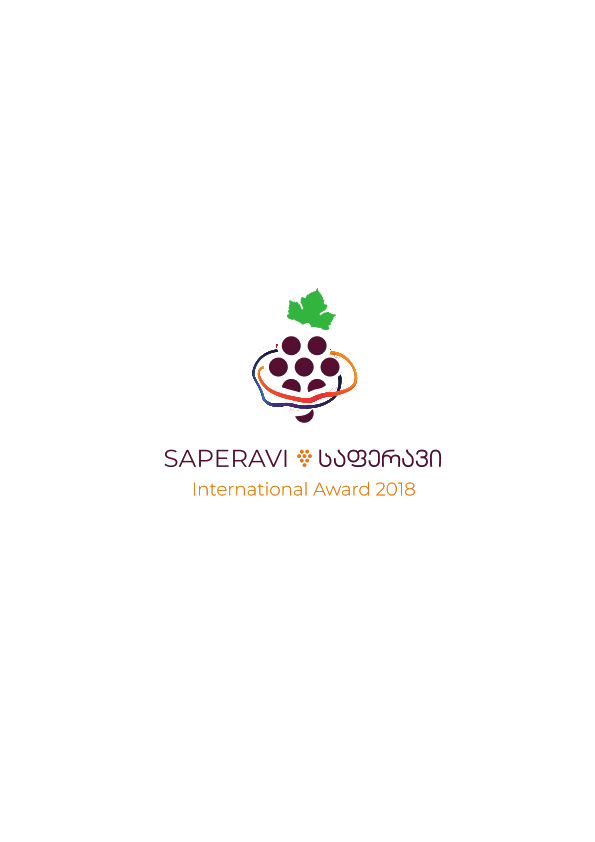 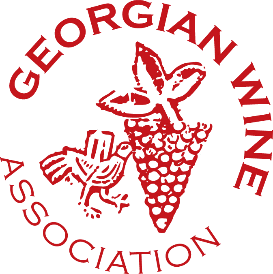 Georgian Wine Association                               12 Mtatsminda Street, 0108 Tbilisi, Georgia      Tel: (+995 32) 2505457, Fax: (+995 32) 2505456, E-mail: info@gwa.geDeadline for the registration and submission of samples: 10.12.2018You are required to submit 2 bottles of wine for each wine registered for the judging to the following address: 12. Mtatsminda Street, 0108 Tbilisi, Georgian Wine Association. The submission deadline is 10th of December 2018 Monday through Friday between 11:00 am and 17:00 pm. The person responsible for the receipt of wines is Ms. Dea Metreveli+995599294399. Each sample shall be accompanied by:completed registration formNote: Stickers related to the award category will be made only in agreement with Georgian wine association. Please complete the form in its entirety. If you are submitting more samples, please complete this form for each sample separately.For additional support please email us at saperavi@gwa.ge Date ________________________               Participant ___________________________                Organizer _____________________________Company NameBrand NameCountry of OriginOwned Saperavi HectaresContact PersonAddressCity, ZipTelFaxE-MailWebsiteTotal Number of entries: _________________________NameColourVintageVariety Alcohol vol %Total acidity meq/LVolatile acids meq/LReducing sugar content g/LFree SO2 mg/LTotal SO2 mg/LTotal quantity placed on the market (bottles)Recommended retail price